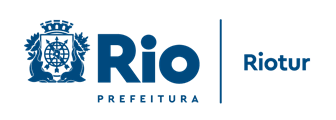 Concurso para Rei Momo, Rainha e Princesas do Carnaval 2023 é adiadoO concurso para Rei Momo, Rainha e Princesas do Carnaval 2023 será adiado temporariamente pela Prefeitura do Rio, por meio da Riotur. Em breve será feito novo comunicado para o mandato da Corte Real do Carnaval Carioca do ano que vem. Os mandatos de Rei Momo, Rainha e Princesas do Carnaval terão início após a coroação dos vencedores e terminam no dia 27 de fevereiro de 2023. Durante este período eles passam a representar o Rio em eventos oficiais do Carnaval.